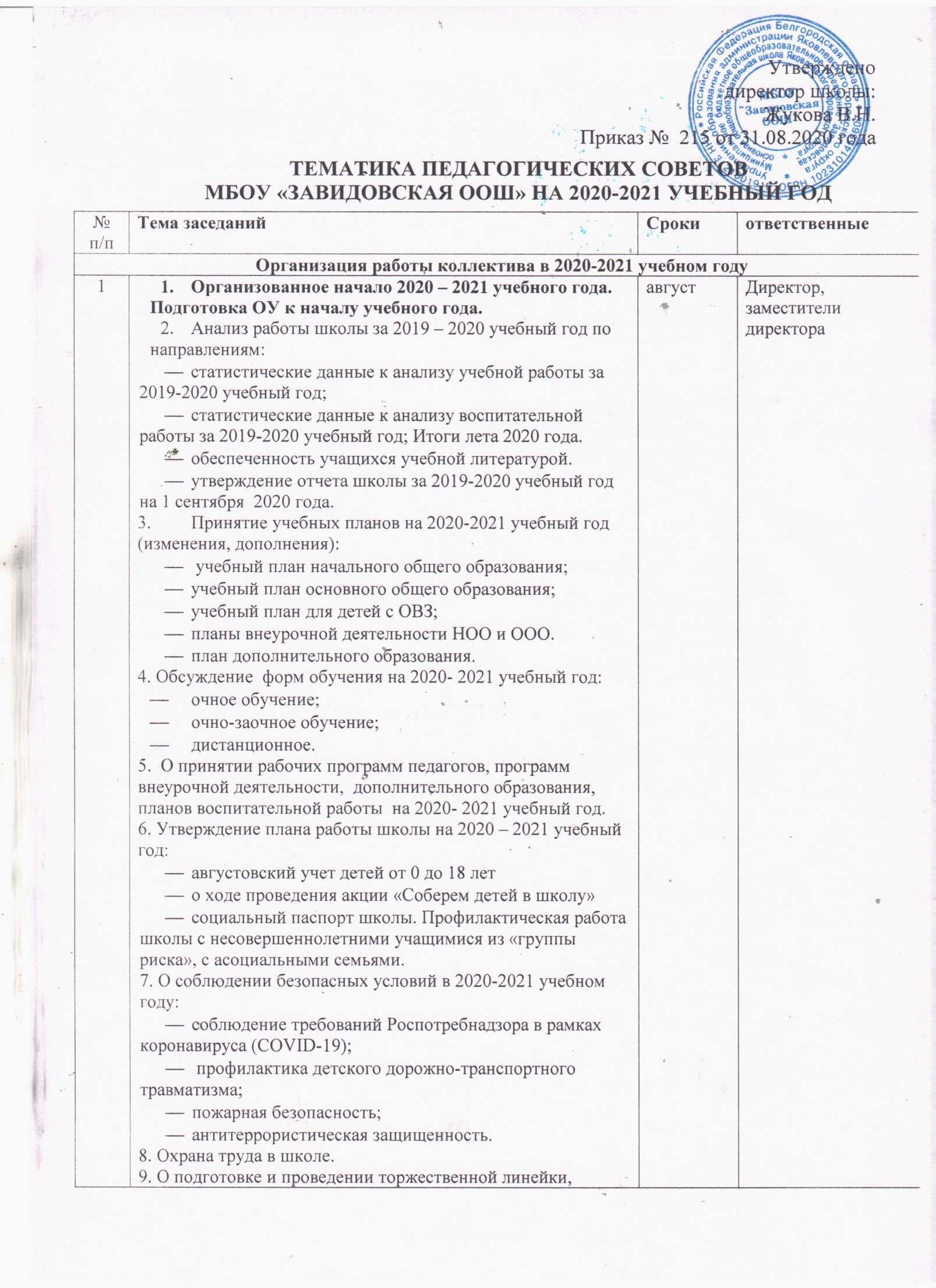 посвященной Дню Знаний в школе.10. О рассмотрении локальных актов.11. Обсуждение изменений в законе «Об образовании».О  включении календарного плана воспитательной работы и рабочей программы воспитания. О внесении изменений в ООП НОО и ООО.О распределении  педагогической нагрузки на 2020-2021 учебный год.О выдвижении педагогических работников на награждение грамотами управления образования, департамента образования.Разное.2Совершенствование работы учителей в условиях модернизации системы образования «Учиться самому, чтобы учить других»О выполнении решений предыдущего педагогического совета.Об итогах работы учебно-воспитательного процесса за I четверть в сравнении с итогами года.Адаптации первоклассников и пятиклассников, совершивших переход из начальной школы в основную;  результаты дистанционного обучения и электронных образовательных технологий, использованные в связи с пандемией коронавируса (развитие информационной образовательной среды, использования цифровых ресурсов, ИКТ, безопасности учеников в сети).Работа с одаренными детьми. Из опыта работы. Новые подходы. Организация проектно-исследовательской деятельности в школе.Внеурочная деятельность как механизм реализации ООП. взаимосвязь урочной и внеурочной деятельности; проектирование воспитательных мероприятий в формате внеурочной деятельности (ВУД)  оценка качества результатов внеурочной деятельности. Цифровое портфолио.из опыта работы по организации внеурочной деятельности по формированию духовно-нравственных качеств личности качеств личности школьников.РазноеноябрьДиректор, заместитель директора, классные руководители 1,5 классов, воспитатель дошкольных групп3Педсовет-практикум «Технологические основы формирования функциональной грамотности обучающихся.»О выполнении решений предыдущего педагогического совета. Об итогах работы учебно-воспитательного процесса по итогам первого полугодия.Технологические основы формирования функциональной грамотности обучающихся. читательская компетенция как метапредметный образовательный результат. технологические основы формирования математической грамотности обучающихся. образовательная технология развития критического мышления как компонента функциональной грамотности школьников».оценка качества результатов ФГ школьников. реализация плана мероприятий по формированию ФГ школьников. 4. О проведении аттестации педагогических работников.5. Разное .Декабрь-январьДиректор, заместитель директора, учителя предметники, педагоги дополнительного образования4Педсовет – круглый стол. "Успех каждого ребёнка - залог высоких результатов"О выполнении решений предыдущего педагогического совета.Об итогах работы учебно-воспитательного процесса за первое полугодие 2020-2021 учебного года.Формы работы школы по социальной адаптации и успешности обучающихся в современном обществе. Методы и приемы организации ситуации успеха как одно из направлений социализации обучающихся.Формирование системы работы ОУ по повышению качества подготовки учащихся к итоговой аттестации в форме ОГЭ на уровне начального и основного общего образования.О профилактике безнадзорности  и правонарушений несовершеннолетних.О рассмотрении отчета о результатах самообследования.мартПредседатель ПС, заместитель директора, учителя - предметники51. О выполнении решений предыдущего педагогического совета.2.О переводе обучающихся 1 класса в следующий класс: - выполнение образовательной программы, рабочих программ по предметам учебного плана и уровне освоения учебного материала обучающимися;- освоение программ внеурочной деятельности обучающимися и переводе (отчислении) обучающихся из групп по интересам.3. О допуске к государственной итоговой аттестации выпускников 9 класса:- выполнение образовательной программы основного общего образования, рабочих программ по предметам учебного плана и уровне освоения учебного материала обучающимися. 4. Награждение учащихся похвальными листами, почетными грамотами.5. Разное. майПредседатель ПС, заместитель директора61. О переводе обучающихся  2 – 3 классов инаграждении обучающихся Похвальным листом«За отличные успехи в учении».- выполнение образовательной программы, рабочих программ по предметам учебного плана и уровне освоения учебного материала обучающимися;- освоение программ внеурочной деятельности обучающимися и переводе (отчислении) обучающихся из групп по интересам.2. Об освоении обучающимися 4-го класса основной образовательной программы начального общего образования,  переводе для обучения на уровне основного общего образования инаграждении обучающихся Похвальным листом«За отличные успехи в учении».3.  О переводе обучающихся  5 – 8 классов:- выполнение образовательной программы, рабочих программ по предметам учебного плана и уровне освоения учебного материала обучающимися;-освоение программ внеурочной деятельности обучающимися 5-8 классов и переводе (отчислении) обучающихся из групп по интересам.маймайПредседатель ПС, заместитель директора, учителя- предметники61. О переводе обучающихся  2 – 3 классов инаграждении обучающихся Похвальным листом«За отличные успехи в учении».- выполнение образовательной программы, рабочих программ по предметам учебного плана и уровне освоения учебного материала обучающимися;- освоение программ внеурочной деятельности обучающимися и переводе (отчислении) обучающихся из групп по интересам.2. Об освоении обучающимися 4-го класса основной образовательной программы начального общего образования,  переводе для обучения на уровне основного общего образования инаграждении обучающихся Похвальным листом«За отличные успехи в учении».3.  О переводе обучающихся  5 – 8 классов:- выполнение образовательной программы, рабочих программ по предметам учебного плана и уровне освоения учебного материала обучающимися;-освоение программ внеурочной деятельности обучающимися 5-8 классов и переводе (отчислении) обучающихся из групп по интересам.маймайПредседатель ПС, заместитель директора, классные руководители71.О результатах государственной итоговой аттестации и выдаче выпускникам документов об образовании.2. О рассмотрении   учебного плана в части  формирования школьного компонента и части формируемой участниками образовательного процесса на 2021-2022 учебный годиюньПредседатель ПС, заместитель директора